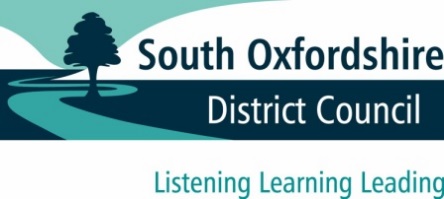 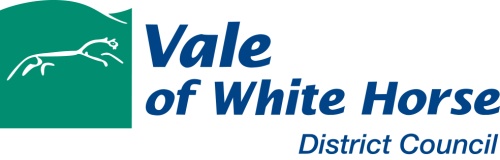 REGISTER OF MEMBERS' INTERESTSI, ___________________________, a member of _____________________________________, give notice that I have set out below the Disclosable Pecuniary Interests and other registrable interests which are required to be notified to the Monitoring Officer further to the provisions of the Localism Act 2011 and The Relevant Authorities (Disclosable Pecuniary Interests) Regulations 2012 and the Code of Conduct. (IMPORTANT: Please (i) read the accompanying notes before completing each section of the form; (ii) remember that the interests to be notified include those of your spouse/partner as detailed on page 1 of the notes); and (iii) ensure that you enter “None” where or if applicableEmployment, office, trade, profession or vocationSponsorshipContractsLand and PropertyLicencesCorporate TenanciesSecuritiesOther Registrable Interests NOTES FOR GUIDANCEGeneralPlease:Write Clearly and in CAPITALSDo NOT include any abbreviations or acronymsEnsure that you enter “None” in any of the boxes under headings where there is nothing to be registeredEnsure that you sign and date the notificationBe aware that it is an offence to fail to register interests in accordance with the ActWhose interests must be included?The Act provides that the Disclosable Pecuniary Interests which must be notified are those of a member or co-opted member of the authority, orthose of a spouse or civil partner of the member or co-opted memberthose of a person with whom the member or co-opted member is living as husband/wifethose of a person with whom the member or co-opted member is living as if they were civil partners (in each case where the member or co-opted member is aware that the other person has the interest)There is no requirement for the notification to show which interests arise via your spouse or partner - but it is important to remember to include those which arise via him or her.When should the monitoring officer be notified of disclosable pecuniary interests?As a member or co-opted member you must, before the end of 28 days beginning with the day on which you became a member or co-opted member of the authority, notify the authority’s monitoring officer of any disclosable pecuniary interests which you or your spouse or civil partner or equivalent have at the time when the notification is given.On re-election or re-appointment as a member or co-opted member you should notify the monitoring officer of any disclosable pecuniary interests which you or your spouse or civil partner or equivalent have, and which you have not previously notified.  You should do this before the end of 28 days beginning with the day on which you came into office following your re-election or re-appointment.However, please note that in order to ensure accuracy and try to avoid confusion, and given that completing the form is not an onerous requirement for most councillors, all councillors will be supplied with a further form for completion on re-election. Under the Code adopted by the Council, you are also required to inform the Monitoring Officer within 28 days of any new interest or any changes to your registered interests (e.g. a change of job or address)Following any disclosure of an interest not on the council’s register or the subject of a pending notification, you must notify the monitoring officer of the interest within 28 days beginning with the date of disclosure. (A pending notification is one where the Monitoring Officer has been notified of the interest but it has not yet been entered in the register).Sensitive InformationIf you have an interest the nature of which is that you and the Monitoring Officer consider that disclosure of the details of the interest could lead to you, or a person connected with you, being subject to violence or intimidation, then details of that interest will be excluded from copies of the interests register which are available for inspection, as well as any published version of the register. Those versions may, however, state that you or your spouse or civil partner or equivalent have an interest, the details of which are withheld because of this provision.Please contact the Monitoring Officer if you wish to discuss this aspect. Section 1: Employment etc.You must include “any employment, office, trade, profession or vocation carried on for profit or gain”. Please ensure that you include a short description of the activity concerned: for example, "Computer Operator" or "Accountant"you give the name of any employer, e.g. the company which pays your salary or wageswhere an office is held, the name of the person or body who made the appointment is givenPlease note thatthe Monitoring Officers of the Oxfordshire Authorities do not consider receiving a basic or special responsibility allowance further to council duties to be a disclosable pecuniary interest but you are required to register your membership of another authority as an Other Registrable Interest under the Code adopted by the Councilthere is no need to enter (as examples) “retired” or “retired doctor” – if there is nothing which applies to you or your spouse/partner under this section, please simply enter “None”Section 2: SponsorshipYou must include any payment or provision of any other financial benefit (other than from the Council of which you are a member or co-opted member) made or provided within the relevant period in respect of any expenses incurred by you in carrying out your duties as a member, or towards your election expenses. (The “relevant period” being the period of twelve months ending with the day when you make a notification). This includes any payment or financial benefit from a trade union within the meaning of the Trade Union and Labour Relations (Consolidation) Act 1992.Please note the time period mentioned in the preceding paragraph.Section 3: ContractsYou must include details of any contract between you, or your spouse, civil partner or equivalent, or a body in which either of you have a beneficial interest, and the council of which you are a member or co-opted member:under which goods or services are to be provided or works are to be executed; andwhich has not been fully discharged (A body in which you or your spouse, civil partner or equivalent have a beneficial interest means a firm in which you/they are a partner, or a body corporate of which you/they are a director, or in the securities of which you/they have a beneficial interest).Section 4: Land and PropertyYou must include details of any land which is within the area of your council in which you or your spouse, civil partner or equivalent have a beneficial interest.“Land” excludes an easement, servitude, interest or right in or over land which does not carry with it a right for you or your spouse, civil partner or equivalent (alone or jointly with another) to occupy the land or to receive incomePlease ensure that:you give the address or a brief description to identify the landif you live in the area of the council of which you are a member or co-opted member, you include your home under this heading as owner, lessee or tenantPlease remember thatthis provision is likely to include the address where you livethe requirement relates only to land in the area of the council in respect of which you are making the notificationSection 5: LicencesYou must include details of any land which is within the area of your council for which you or your spouse, civil partner or equivalent hold a licence (alone or jointly with others) to occupy for a month or longer.  This would include allotments from the parish council where you are a parish councillor for example.Please ensure that you give the address or a brief description to identify the land.Section 6: Corporate TenanciesYou must include details of any tenancy where (to your knowledge) (a) the landlord is the council of which you are a member or co-opted member; and (b) the tenant is a body in which you or your spouse, civil partner or equivalent have a beneficial interest.(A body in which you or your spouse, civil partner or equivalent have a beneficial interest means a firm in which you/they are a partner, or a body corporate of which you/they are a director, or in the securities of which you/they have a beneficial interest).Section 7: SecuritiesYou must include details of any beneficial interest of you or your spouse, civil partner or equivalent in securities of a body where: (a) that body (to your knowledge) has a place of business or land in the area of the council of which you are a member or co-opted member; and(b) either—(i) the total nominal value of the securities exceeds £25,000 or one hundredth of the total issued share capital of that body; or(ii) if the share capital of that body is of more than one class, the total nominal value of the shares of any one class in which you or your spouse, civil partner or equivalent have a beneficial interest exceeds one hundredth of the total issued share capital of that class.Please note that:“Securities” means shares, debentures, debenture stock, loan stock, bonds, units of a collective investment scheme within the meaning of the Financial Services and Markets Act 2000 and other securities of any description, other than money deposited with a building societyYou do not have to show the extent of your interestSection 8: Other Registrable InterestsYou must register as an Other Registrable Interest:Any unpaid directorshipsAny body of which you are a member or are in a position of general control or management and to which you are nominated or appointed by your authorityAny bodyexercising functions of a public naturedirected to a charitable purpose; orone of whose principal purposes includes the influence of public opinion or policy (including any political party or trade union) of which you are a member or in a position of general control or management.Please be aware that anything included here will also be available for inspection and online.Other PointsIf you are in doubt about the completion of this notification form, you may seek further guidance from the councils Monitoring Officer or Deputy Monitoring OfficerThe register of interests will, in accordance with the requirements of the Localism Act, be available for public inspection including via the website of the South Oxfordshire and Vale of White Horse District CouncilsIf you have completed this notification as a member of a Town or Parish Council, please be aware that the information will also be available via the website of the council in which district the town or parish council is situated. Member or co-opted MemberSpouse, civil partner or equivalentMember or co-opted MemberSpouse, civil partner or equivalentMember or co-opted MemberSpouse, civil partner or equivalentMember or co-opted MemberSpouse, civil partner or equivalentMember or co-opted MemberSpouse, civil partner or equivalentMember or co-opted MemberSpouse, civil partner or equivalentMember or co-opted MemberSpouse, civil partner or equivalentSigned: …………………………………………Councillor _____________________ Date: …………………………………………RECEIVED:Signed:…………………………………………Monitoring Officer of South Oxfordshire & Vale of White Horse District CouncilsDate:…………………………………………